Hoe registreren als professioneel gebruiker van biociden?Stap 1: Account aanmaken Heeft u al een account bij de FOD Volksgezondheid - sommigen hebben die al van de fytolicentie-aanvraag - dan is die ook geldig voor de registratie als gebruiker van biociden. Ga naar STAP 2Heeft u nog geen account bij de FOD Volksgezondheid, ga naar: www.circuitbiocide.be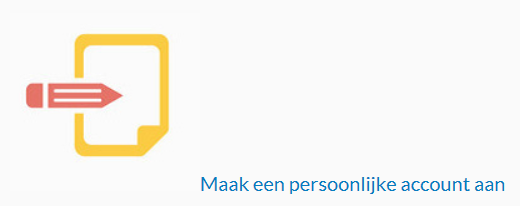 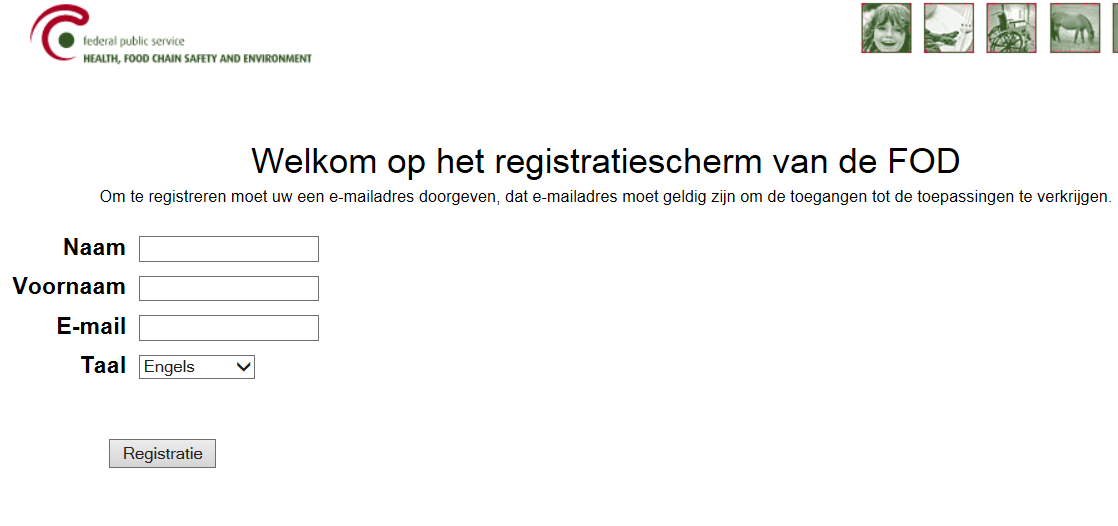 Na deze registratie ontvangt u een email met vermelding van het emailadres en paswoord die nodig zijn om in te loggen. OPGELET: deze mail wordt verstuurd van noreply@health.fgov.be dit kan in de SPAM of ongewenste e-mails terechtkomen.STAP 2: UW Bedrijf linken aan UW accountOm de account aan uw bedrijf te linken, moet u aanmelden Ga naar www.circuitbiocide.be > Online registratie voor ‘Online-registratie van aankoop, verkoop of gebruik’. Meld aan met het emailadres en verkregen paswoord vanuit de bevestigingsmail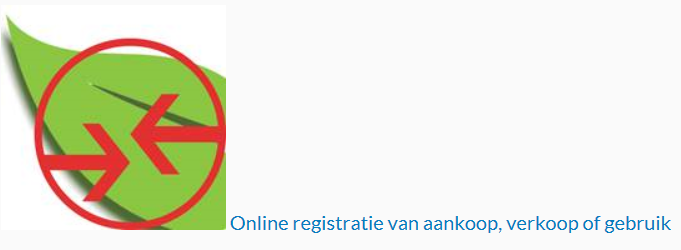 Klik op zoeken 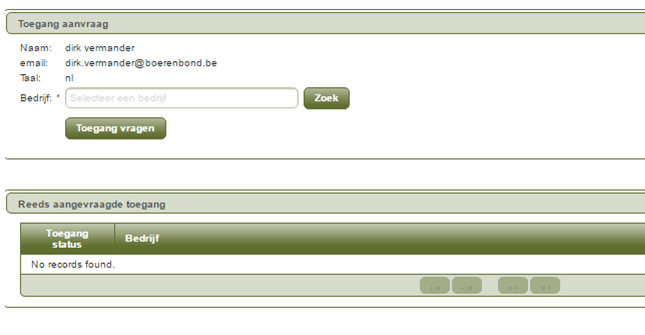 Geef je KBO nummer in (9 cijfers). De selectie van uw bedrijf gebeurt via een link met de Kruispuntbank van Ondernemingen. Uw bedrijf verschijnt in de lijst, klik dan OK. 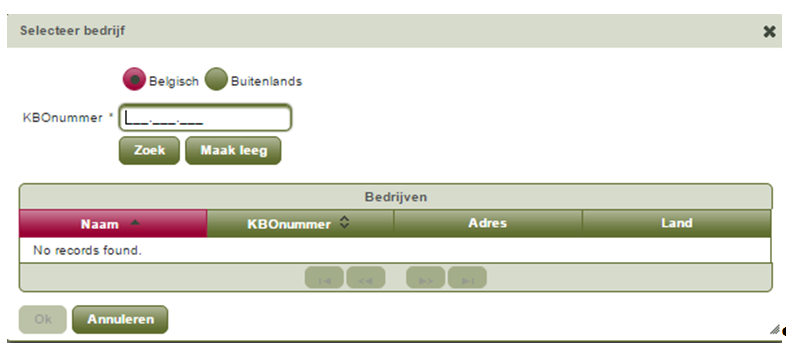 Klik op toegang vragenEén admin account per bedrijfDe federale administratie keurt aanvraag goed/af. Ondertekend document wordt opgevraagdBevestigingsmail na goed/afkeuring van closedcircuit.biocides@environment.belgium.beSTap 3: Vervolledigen van de registratie van uw bedrijfGa naar www.circuitbiocide.beOpnieuw aanmelden met emailadres en verkregen paswoord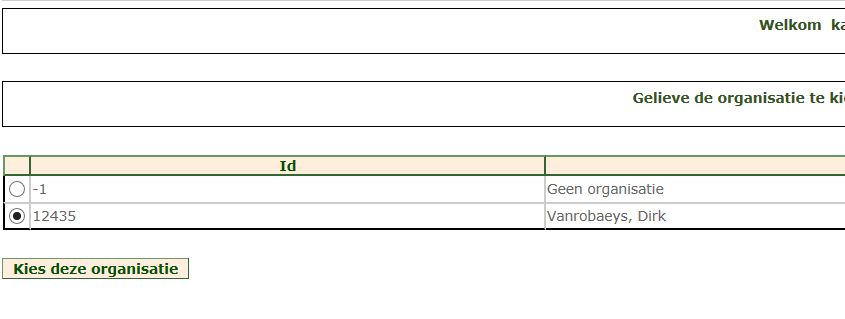 Selecteer de organisatie met uw bedrijfsnaam en Klik op ‘kies deze organisatie’U krijgt de waarschuwing dat er nog geen bedrijf e-mailadres gekend isKlik in de menubalk (links)  op ‘Account’Klik vervolgens op Account management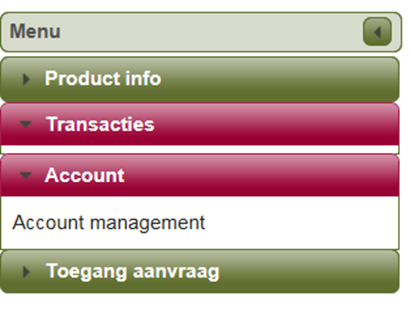 Er opent een infovenster waarin uw bedrijfsgegevens naam en adres zijn ingevuldVul ‘Contact e-mail’ in Duid het bedrijfstype aan: Professionele gebruiker Klik op opslaan en sluiten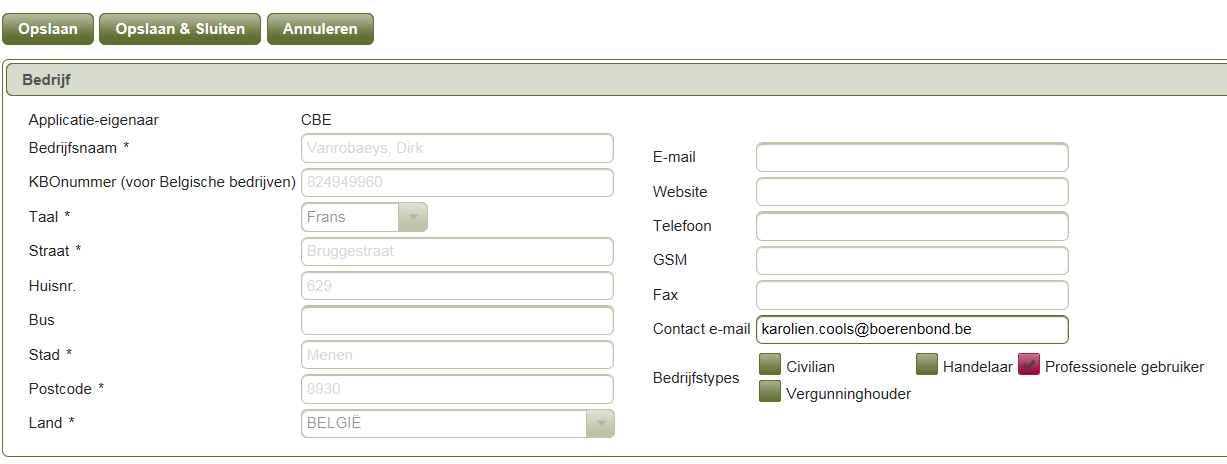 De registratie is volledig afgerond en u bent geregistreerd als professioneel gebruiker van het gesloten circuit van biociden. Stap 4: Wenst u Een gebruiker toe te voegenGa naar www.circuitbiocide.beLog opnieuw in Klik in de menubalk op “toegang aanvragen”Klik op ‘Admin Org applicatie’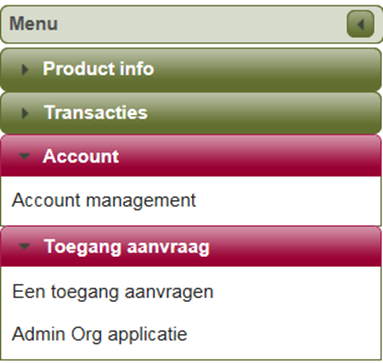 Kies gebruiker toevoegen 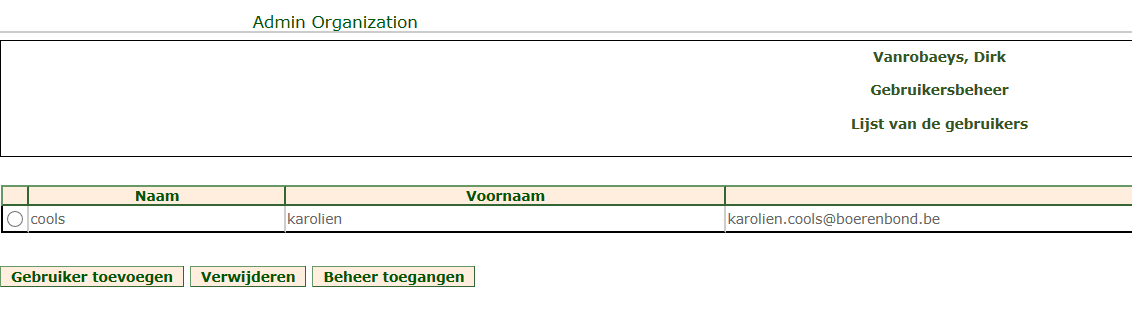 Vul het emailadres in van de gebruiker die u wilt toevoegen – OPGELET: de gebruiker moet eerst een persoonlijke account aanmaken, zie Stap 1Klik op gebruiker toevoegen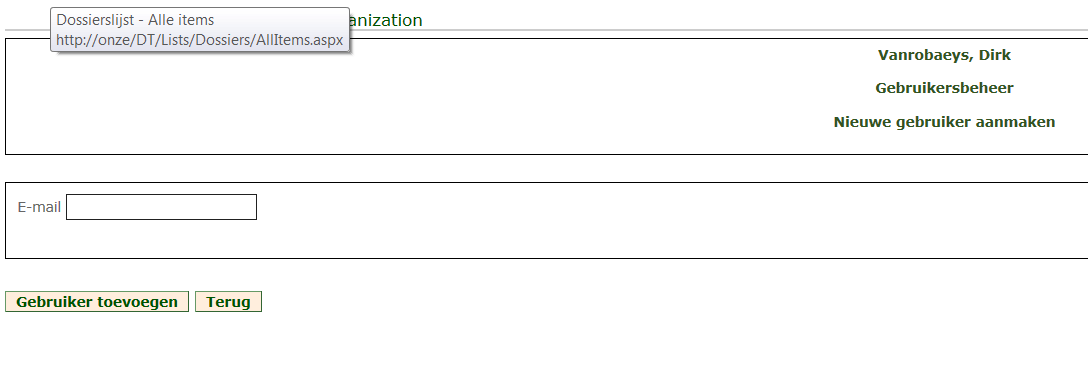 Deze persoon is nu als gebruiker toegevoegd aan uw bedrijf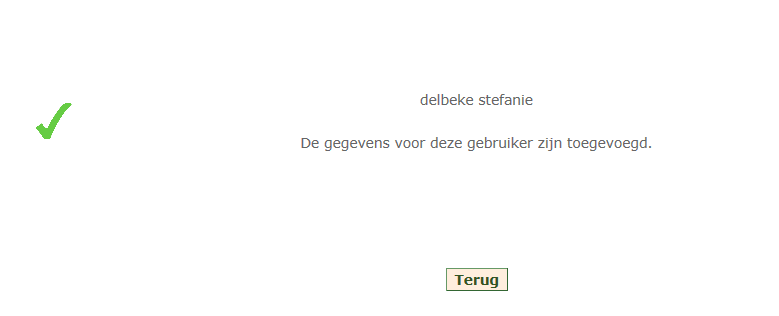 STAP 5: wenst u Een bijkomend bedrijf toevoegen Ga naar www.circuitbiocide.beLog opnieuw in met emailadres en verkregen paswoordGa in de menubalk naar toegang aanvragenKlik op ‘ een toegang aanvragen’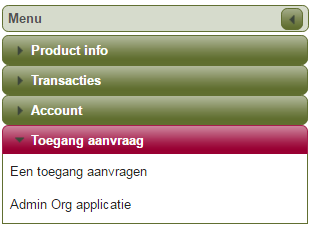 Klik op ‘zoek’ en voeg KBO nummer in van het tweede bedrijfWerk de registratie van dit 2de bedrijf af zoals in Stap 3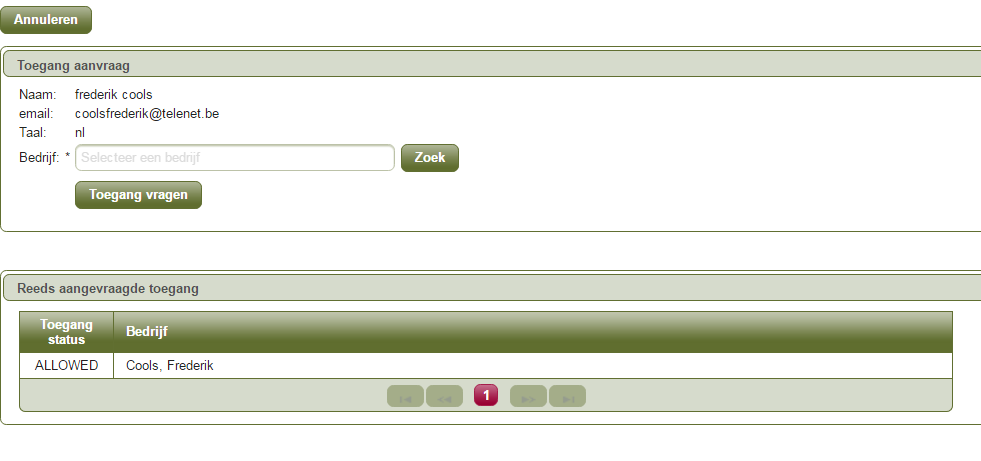 